Reg.  v OR Městského soudu v Praze, odd. B, vl. č. 2947    Objednávka č. 0729002982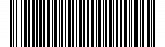 RekapitulaceDPHSazba 0% Sazba 21%Celkem k úhradě 	221 669,80 KčTento doklad nelze použít jako daňový doklad Po odebrání vámi  zaplacených poukazů bude vystavena faktura - daňový dokladDatum vystavení: 22.07.2022Detail k objednávce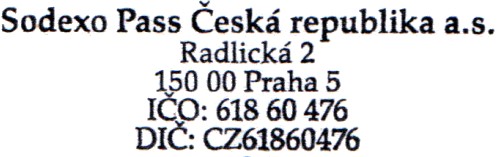 Reg.  v OR Městského soudu v Praze, odd. B, vl. č. 2947 DETAIL K OBJEDNÁVCE: 0729002982Položka 	Cena / ks    Množství Cena bez DPH DPH    Cena s DPHNákladové středisko , Denisova 47,  77111 OlomoucProdukt prodej - Stravenka                                                                                              220  000,00 Kč                 1   220  000,00 Kč   0%    220  000,00 Kč Poplatek za službu - Stravenka                                                                                                    0.40 %     220000         880,00 Kč 21%         1 064,80 Kč Doprava                                                                                                                                                                      1            500,00 Kč 21%             605,00 KčCelkem:	221 669,80 KčDodavatel:	Sodexo Pass Česká republika a.s.Radlická  2, 150  00 Praha 5- SmíchovIČ: 61860476	DIČ: CZ61860476Banka: 	xxxČíslo  účtu: 	xxxS.  symb.: 	0xxIBAN: 	xx217S.W.I.F.T.:	xxxFakturační adresa:Muzeum umění Olomouc, státní příspěvková organizaceDenisova 4777111 	OlomoucDodavatel:	Sodexo Pass Česká republika a.s.Radlická  2, 150  00 Praha 5- SmíchovIČ: 61860476	DIČ: CZ61860476Banka: 	xxxČíslo  účtu: 	xxxS.  symb.: 	0xxIBAN: 	xx217S.W.I.F.T.:	xxxNázev obj.:	stravenky červenec 2022Banka:	xxxČíslo  účtu: 	xx	S.  symbol:Dodavatel:	Sodexo Pass Česká republika a.s.Radlická  2, 150  00 Praha 5- SmíchovIČ: 61860476	DIČ: CZ61860476Banka: 	xxxČíslo  účtu: 	xxxS.  symb.: 	0xxIBAN: 	xx217S.W.I.F.T.:	xxxOdběratel:Muzeum umění Olomouc, státní příspěvková organizaceDenisova 824/4777900 	OlomoucDIČ:IČ:	75079950 	CZ75079950	Č. smlouvy:	C070603867Organizační složka: 	OLO OlomoucOdběratel:Muzeum umění Olomouc, státní příspěvková organizaceDenisova 824/4777900 	OlomoucDIČ:IČ:	75079950 	CZ75079950	Č. smlouvy:	C070603867Způsob platby: 	Po dodáníK. symb.: 	308Číslo  objednávky: 	0729002982Odběratel:Muzeum umění Olomouc, státní příspěvková organizaceDenisova 824/4777900 	OlomoucDIČ:IČ:	75079950 	CZ75079950	Č. smlouvy:	C070603867PoložkaCena/ksMnožstvíCena bez DPHDPHCena s DPHProdukt prodej - Stravenka220  000,00 Kč1220  000,00 Kč0 %220  000,00 KčPoplatek za službu - Stravenka0.40 %220000880,00 Kč21  %1 064,80 KčDoprava1500,00 Kč21  %605,00 KčProduktCena / KsPočet kusůCelkemStravenka110.002000220  000,00 KčCelkem za  produkty2000 ks220 000,00 KčSlužba 	Cena / j	Počet 	CelkemSlužba 	Cena / j	Počet 	CelkemSlužba 	Cena / j	Počet 	CelkemSlužba 	Cena / j	Počet 	CelkemBezpečnostní agentura500,00 Kč1500,00 KčPoplatek za službu - Stravenka0.40%1880,00 KčCelkem za  služby bez DPH1 380,00 KčDPH 21%289,80 KčCelkem za  služby2 ks1 669,80 KčCelkem221 669,80 KčDodavatel:	Sodexo Pass Česká republika a.s.Radlická  2, 150  00 Praha 5- SmíchovIČ: 61860476	DIČ: CZ61860476Banka: 	xxxČíslo  účtu: 	xxxS.  symb.: 	xxIBAN: 	xx217S.W.I.F.T.:	xxFakturační adresa:Muzeum umění Olomouc, státní příspěvková organizaceDenisova 4777111 	OlomoucDodavatel:	Sodexo Pass Česká republika a.s.Radlická  2, 150  00 Praha 5- SmíchovIČ: 61860476	DIČ: CZ61860476Banka: 	xxxČíslo  účtu: 	xxxS.  symb.: 	xxIBAN: 	xx217S.W.I.F.T.:	xxNázev obj.:	stravenky červenec 2022Banka:	xxČíslo  účtu: 	xx	S.  symbol:Dodavatel:	Sodexo Pass Česká republika a.s.Radlická  2, 150  00 Praha 5- SmíchovIČ: 61860476	DIČ: CZ61860476Banka: 	xxxČíslo  účtu: 	xxxS.  symb.: 	xxIBAN: 	xx217S.W.I.F.T.:	xxOdběratel:Muzeum umění Olomouc, státní příspěvková organizaceDenisova 824/4777900 	OlomoucDIČ:IČ:	75079950 	CZ75079950	Č. smlouvy:	C070603867Organizační složka: 	OLO OlomoucOdběratel:Muzeum umění Olomouc, státní příspěvková organizaceDenisova 824/4777900 	OlomoucDIČ:IČ:	75079950 	CZ75079950	Č. smlouvy:	C070603867Způsob platby: 	Po dodáníK. symb.: 	308Číslo  objednávky: 	0729002982Odběratel:Muzeum umění Olomouc, státní příspěvková organizaceDenisova 824/4777900 	OlomoucDIČ:IČ:	75079950 	CZ75079950	Č. smlouvy:	C070603867